Baptism is a symbol which testifies before God and man of the promise and covenant a person has made in his heart with Jesus. At the same time, there is a very real spiritual work that is accomplished in the waters of baptism (Colossians 2:11-12). Baptism is identifying with Jesus’ death. It is like saying to the Lord Jesus, “Your death is my death—I no longer have to die for my sins (Romans 3:23). Your life is my life—I now have Your eternal life, and I will not die for my sins” (romans 6:23). As you are laid down in the water, you die to your old self. And as you are brought back up out of the water, you experience the new life and resurrection that belong to you through Jesus. Only those who have committed themselves to Jesus Christ as their Lord, by turning away from sin and trusting in Him, should be baptized. In the Bible, only believers are baptized. when to be baptizedAfter you have received Christ as Lord and Savior (Acts 18:8)At your first opportunity (Acts 8:35-39; Acts 16:30-34)Invite family and friends who have a significant impact on your life to witness the occasion. Arrive early the day of the service and follow the directions of the pastor and/or attendant. Baptism is total immersion in water. All participants will wear the provided water baptism t-shirt over your undershirt or t-shirt. Wear dark colored pants or shorts of modest length. Bring a bag or backpack with your own towel, a plastic bag for wet clothes, personal grooming items, and a complete change of clothing. Observe reverence during the baptism service. The candidate will be asked to make a profession of faith before immersion.Capture the special day by designating someone to take photographs or video. Avoid blocking the view of others who are observing.thank youWe are thrilled that you are deciding to follow the example of Lord Jesus Christ in water baptism.If you have any questions, please contact our office and we will be glad to assist you.our church focusconnect to Godconnect to othersconnect to serveworship opportunitiesSundayWorship	9 am/10:45 amChildren’s Church	9 am/10:45 amSunday School	9:30 amWednesdayConnect Groups	7 pmignite Youth	7 pmGirls & Boys Clubs	7 pmoffice informationHours:Monday, Tuesday, Thursday:	9 am—4 pmWednesday, Friday	9 am—12 pmAddress:	623 SR 542 E, Dundee, FL 33838Mailing Address: PO Box 938 Dundee, FL 33838 Phone: 863.439.3491 • Fax: 863.439.7979Web site: www.rccog.orgwaterbaptism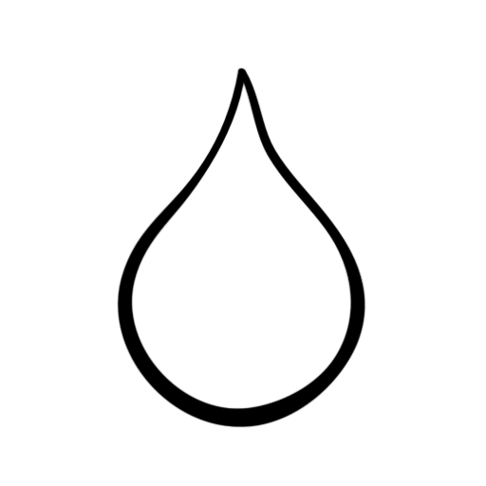 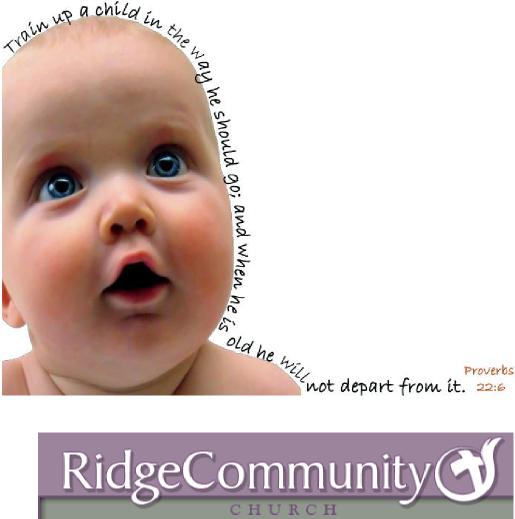 